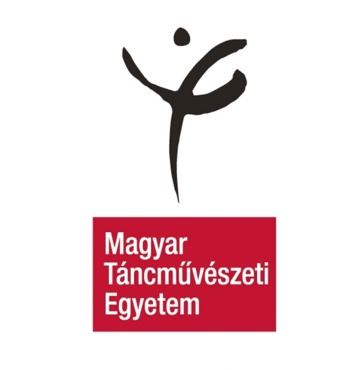 A Magyar Táncművészeti Egyetem felhívása 2020/21. tanév2. féléves szociális ösztöndíj pályázatáraÁltalános tudnivalók:Rendszeres szociális ösztöndíj a hallgató helyzete alapján, kizárólag pénzbeli támogatásként adható és a hallgató által beadott pályázat útján igényelhető. A hallgató szociális helyzete alapján egy képzési időszakra biztosított, havonta folyósított juttatás.Pályázók köre:Rendszeres szociális ösztöndíjban az a nappali tagozatos hallgató részesülhet, aki államilag támogatott képzési formában vesz részt.A pályázat benyújtásának határideje:2021. Február 25. (csütörtök) 15:30 óra(Tanulmányi Osztály ügyfélfogadási idejének vége)A pályázati anyagot zárt borítékban, az igénylőlap és mellékleteit papíron, aláírva a Tanulmányi osztályon Boros Barbara tanulmányi ügyintézőnek lehet leadni a fenti határidővel.A késve beadott pályázatokat nem áll módunkban elfogadni!Beadandó dokumentumok:Igénylőlap, mely az MTE honlapjáról 
(http://mte.eu/hallgatoknak/tanulmanyi-hirek-palyazatok/ ) letölthető és egyéb mellékletei, melyhez kapcsolódó adatkezelési tájékoztató és a szükséges mellékletek részletes leírása ugyanitt megtalálhatóEgyéb tudnivalók:A pályázati anyagokat a HÖK vezetősége bírálja el.A nyertes pályázat a HÖK NEPTUN-ban küldött üzenetben értesíti.A havi szociális ösztöndíjak első kifizetésének dátuma: 2021 MárciusaBudapest,2021. Február 15.Maurer MilánHÖK képviselő1145 Budapest, colombus u.87-89.1592 Budapest Zugló 1,PF.472.+36 1 273 3434, titkarsag@mte.eu , www.mte.eu